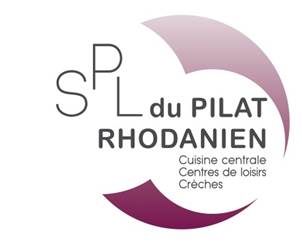 A partir d’octobre 2022, vous allez devoir effectuer les inscriptions de vos enfants (périscolaire, mercredi, vacances scolaires) sur le portail famille « Inoé ». Les inscriptions se dérouleront directement sur ce portail via internet et vous serez les principaux acteurs de l’inscription. Les centres de loisirs ne prendront plus d’inscriptions par téléphone ni par mail. La mise en place du portail famille sera effective pour le 1er octobre 2022. Les inscriptions débuteront donc le 12 septembre 2022.A partir du 22 juin, les centres de loisirs distribueront les fiches de liaison + inscriptions pour le mois de septembre. Il faudra retourner ces fiches sanitaires à chaque responsable de centre et périscolaire + la fiche d’inscription de septembre. Vous devrez à nouveau renseigner toutes ces informations sur le portail famille à partir du 12 septembre. Vous recevrez votre code d’accès en temps voulu par mail ou par voie postale, au portail famille pour renseigner l’ensemble des informations demandées et pour inscrire vos enfants. Les modalités inscriptions restent inchangées. Vous aurez jusqu’au jeudi 19h pour inscrire votre enfant pour la semaine suivante. Pour les vacances scolaires, vous recevrez les informations dès l’ouverture des inscriptions.Les équipes se tiennent à votre disposition pour vous accompagner en cas de difficultés. Pour le périscolaire de Veranne : Audrey Ségura, veranne.cl.spl@gmail.com, 04.74.31.05.30 ou 07.67.00.14.07Pour le périscolaire de Roisey + mercredi Roisey + vacances scolaires Chuyer : Anne Gaelle Fanget auxpaysdesenfants@splpilatrhodanien.fr, 04.74.20.92.62 ou 07.67.09.59.57Pour le périscolaire de la Chapelle Villars : Melissa Besson, lachapelle.cl.spl@gmail.com, 07.67.09.59.57Pour le périscolaire de Malleval : Melissa Besson, malleval.cl.spl@gmail.com, 07.67.09.59.57Pour le périscolaire de Saint Pierre de Bœuf : Mélissa Besson, stpierre.cl.spl@gmail.com, 07.67.09.59.57Pour le centre de loisirs de Chavanay : Audrey Ségura, alsh.chavanay@splpilatrhodanien.fr, 09.63.66.05.73 ou 07.67.00.14.07Pour le périscolaire de Pélussin + mercredi + vacances scolaires : Agnès Chaudet, centresloisirpelussin@splpilatrhodanien.fr, 04.74.56.89.32SPL du Pilat Rhodanien02/06/2022